PRÉNOM : 	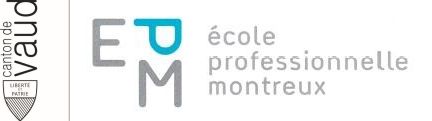 CLASSE : 	DATE :  	Maximum des points39p.Total des points obtenus1. a) Il en existe deux familles d’escargots, les quelles ? b) Nommez en deux espèces de chaque famille ! (p.69)1. a) Il en existe deux familles d’escargots, les quelles ? b) Nommez en deux espèces de chaque famille ! (p.69)1. a) Il en existe deux familles d’escargots, les quelles ? b) Nommez en deux espèces de chaque famille ! (p.69)6p.a) les escargots de merb) Bigorneau, Ormeaub) Murex, Bulota) les escargots terrestresb) Escargots de Bourgogneb) Escargots Petits gris / des vignes2. Complétez le tableau sur le carré de porc. (p.43)2. Complétez le tableau sur le carré de porc. (p.43)2. Complétez le tableau sur le carré de porc. (p.43)9p.Morceau de détailPréparation / DécoupeCuisson (Plusieurs possibilités)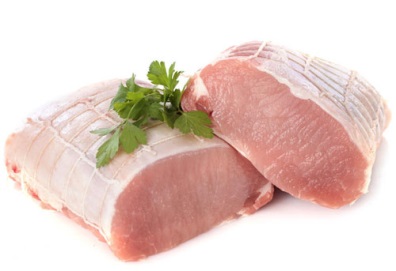 Filet de porcEntierSteakEmincéRôtirGlacer GrillerSauter 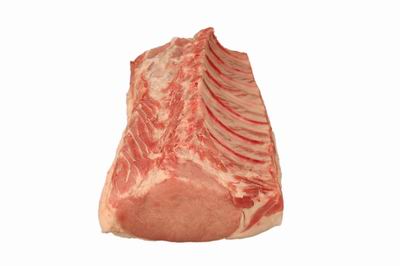 Côte de porcEntierCôteletteRôtirSauterGriller 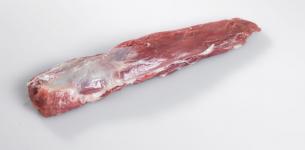 Filet mignon de porcEntierMignonsEmincéRôtirCuire au fourGrillerSauter3. a) Que signifient LDAl et ODAlOUs ? (p.130-131)2p.LDAl : Loi sur les denrées alimentairesODAlOUs : Ordonnance sur les denrées alimentaires et les objets usuels 4. Quels sont les buts de la présente loi ? (p.130-131)3p.Protéger les consommateurs contre  les denrées alimentaires et les objets usuels pouvant mettre la santé en dangerAssurer la manutention des denrées alimentaires dans de bonnes conditions d’hygièneProtéger les consommateurs contre les tromperies relatives aux denrées5. Quel est le champ d’application de la présente loi ? (p.130-131)3p.à la fabrication, au traitement, à l’entreposage, au transport et à la distribution des denrées alimentaires et des objets usuelsà la désignation des denrées alimentaires et des objets usuels ainsi qu’à la publicité y relativel’importation, au transit et à l’exportation des denrées alimentaires et des objets usuels6. Le service d’inspection contrôle régulièrement et sans préavis les entreprises soumises au contrôle obligatoire, quel sont les 4 secteurs évalués ? (p.1130-131)6. Le service d’inspection contrôle régulièrement et sans préavis les entreprises soumises au contrôle obligatoire, quel sont les 4 secteurs évalués ? (p.1130-131)4p.L'autocontrôleLes denrées alimentairesLes processus de travail et les activitésLes locaux et les conditions générales de l'entreprise7. Ci-dessous vous avez la recette de l’émincé zurichoise pour 5 personnes. Calculez la recette pour 31 personnes. Arrondissez correctement ! (p.155)7. Ci-dessous vous avez la recette de l’émincé zurichoise pour 5 personnes. Calculez la recette pour 31 personnes. Arrondissez correctement ! (p.155)7. Ci-dessous vous avez la recette de l’émincé zurichoise pour 5 personnes. Calculez la recette pour 31 personnes. Arrondissez correctement ! (p.155)12p.IngrédientsQuantité pour 5 personnesQuantité pour 31 personnesEmincé de veau 0.650 kg4.030 kgFarine fleur0.012 kg0.074 kgHuile de tournesol0.025 kg0.155 kgBeurre 0.050 kg0.310 kgChampignons de Paris émincés0.550 kg3.410 kgOignons pelés et hachés0.045 kg0.279 kgVin blanc0.120l0.744 kgDemi-glace0.200 l1.240 kgCrème entière 35%0.100 l0.620 kgSel, poivre du moulin1x6.2xPersil haché 0.005 gr0.031 kgCalcul du multiplicateur :  31 / 5 = 6.2Calcul du multiplicateur :  31 / 5 = 6.2Calcul du multiplicateur :  31 / 5 = 6.2